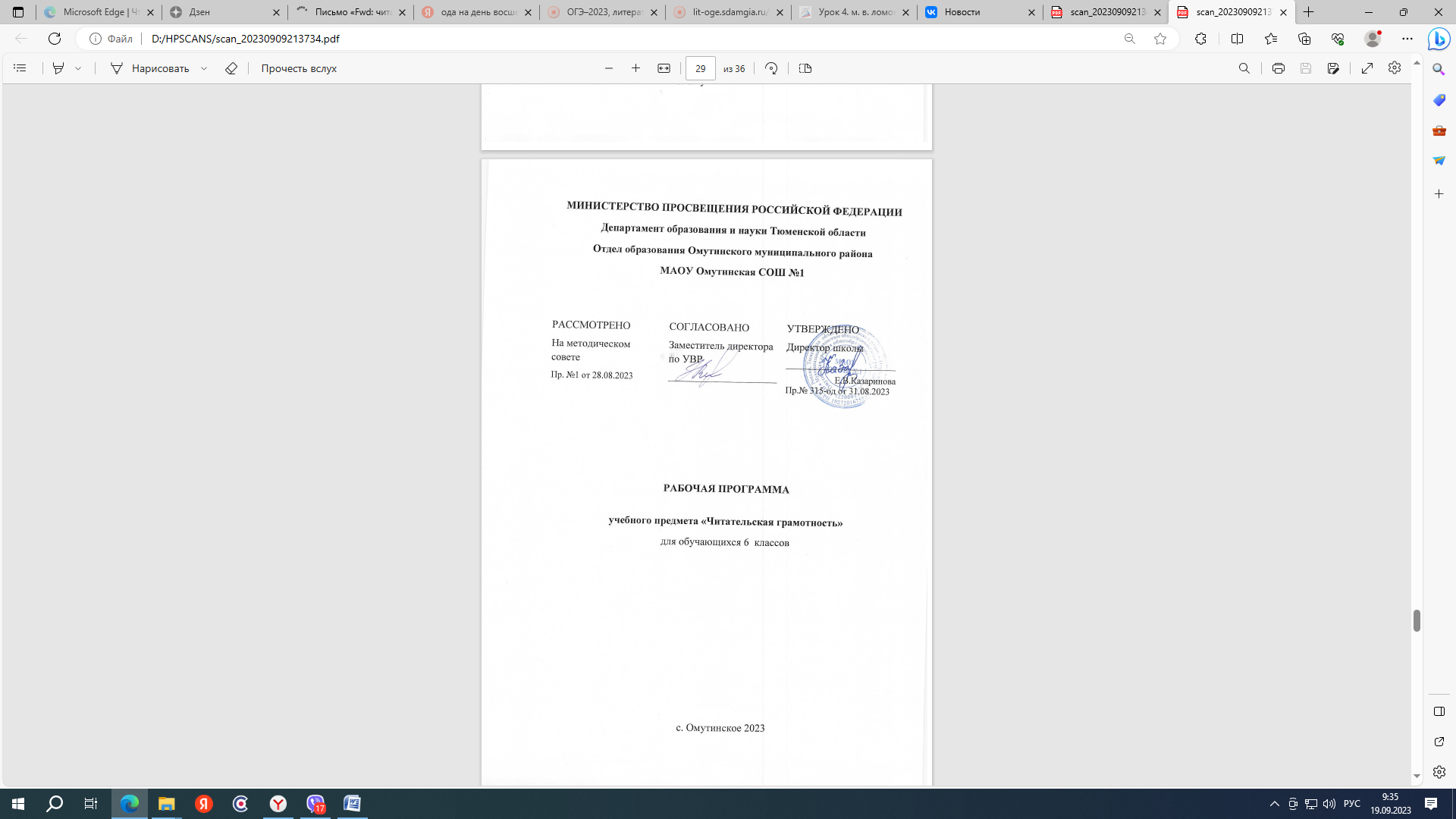 Пояснительная записка. 	Рабочая программа учебного курса «Читательская грамотность» в  6 классе является составной частью  основной образовательной программы основного общего образования МАОУ Омутинской СОШ №1.  Рабочая программа составлена в соответствии с Федеральным государственным образовательным стандартом основного общего образования (ФГОС ООО),  учебным планом основного общего образования.Рабочая программа  соотносится с программой воспитания МАОУ Омутинской СОШ №1.Воспитательный потенциал школьного урока реализуется через:• установление доверительных отношений между педагогом и обучающимися;• побуждение обучающихся соблюдать на уроке общепринятые нормы поведения;• применение на уроке интерактивных форм работы;• организация предметных образовательных событий (проведение предметных декад);• проведение учебных (олимпиады, занимательные уроки и пятиминутки, урок - деловая игра, урок - путешествие, урок мастер-класс, урок- исследование и др.) и учебно-развлекательных мероприятий;• использование ИКТ, дистанционных образовательных технологий обучения и образовательных платформ;• инициирование и поддержку учебно-исследовательской и проектной деятельностиМетодическим обеспечением курса являются задания разработанного банка для формирования и оценки функциональной грамотности, размещенные на портале Российской электронной школы (РЭШ, https://fg.resh.edu.ru/) и портале ФГБНУ ИСРО РАО (http://skiv.instrao.ru/), материалы из пособий «Функциональная грамотность. Учимся для жизни» издательства «Просвещение», а также вновь создающиеся разработчиками методические материалы, помогающие педагогам грамотно организовывать как  работу всего коллектива школьников, так и их индивидуальную, и групповую работу.      Актуальность и значимость определяются новым стандартом, требованиями к новым результатам, новыми характеристиками подросткового возраста.       Новизна реализации программы учреждения заключается в использовании следующих педагогических технологий обучения: проблемно-диалогового обучения, творческой деятельности.      В Федеральном государственном образовательном стандарте основного общего образования читательская грамотность рассматривается как один из планируемых результатов обучения. Требования ФГОС к читательской грамотности отражены в обобщенных планируемых результатах освоения учебных программ по всем предметам средней школы.           В результате изучения всех предметов обучающиеся средней школы приобретают навыки работы с информацией. Они смогут осуществлять поиск информации, выделять и фиксировать нужную информацию, систематизировать, сопоставлять, анализировать и обобщать информацию, интерпретировать и преобразовывать ее.          Обучающиеся научатся дополнять готовые информационные объекты (таблицы, схемы, тексты) и создавать свои собственные (сообщения, сочинения, графические работы). Овладеют навыками представления информации в наглядной форме (в виде таблиц, схем). Смогут использовать информацию для установления причинно-следственных связей и зависимостей, объяснения и доказательства фактов в учебных и практических ситуациях. Обучающиеся получат возможность научиться строить умозаключения и принимать решения на основе самостоятельно полученной информации, а также приобрести опыт критического отношения к получаемой информации, сопоставляя ее с информацией из других источников и имеющимся жизненным опытом.Изучение данной дисциплины в основной школе направлено на достижение следующих целей: - формирование читательской деятельности школьников;- умения работать с различными видами текстов и создавать на их основе собственные тексты. Основная задача - научить ученика понимать прочитанное, обучить приёмам работы с текстом и осознанному применению этих приёмов, превратить их использование в привычку.          Курс рассчитан на 34 часа, 1 раз в неделю. Срок реализации программы- 1 год.Содержание курса включает следующее: - поиск информации и понимание текста;- преобразование и интерпретация текста;- критический анализ и оценка информации.         Ожидаемые результаты реализации программы:Повышение культурной компетентностиПовышение читательской компетентностиИзменение отношения к чтениюРост читательской активности Развитие  мотивации к чтениюВоспитание уважения к книге2.СОДЕРЖАНИЕ УЧЕБНОГО ПРЕДМЕТАСодержание программыТема 1. Понятие о тексте. (6 часов)Текст как явление употребления языка. Значение слова текст. Лингвистический подход к тексту. Текст как результат употребления языка. Определение текста. Признаки текста: выраженность, отграниченность, связность, цельность, упорядоченность или структурность, лингвистическая организованность. Текст как основная единица общения. Композиция текста. Тема и содержание. Восстановление информационного содержания текста. Тема и идея текста. Смысловой анализ текста.Тема 2. Формы и качества словесного выражения. (7 часов)Возможности словесного выражения темы. Понятие форм словесного выражения.Выражения устные и письменные. Выражения диалогические и монологические. Взаимодействие форм словесного выражения. Функциональные стили. Начало и конец текста (рамка текста). Ключевые (опорные) слова. Функциональнныестили. Синтаксис текста (связность). Предложение в составе текста. Типы речи. Повествование. Языковые средства выражения повествования. Описание. Языковые средства выражения описания. Рассуждение. Языковые средства выражения рассуждения. Понятие о типе речи как способе изложения. Понятие о типе речи как доминирующей логической структуре: утверждение, отрицание, доказательство, опровержение. Создание текста по структурной модели.Тема 3. Стилистические возможности языковых средств. (4 часа)Многозначность слова. Слова однозначные и многозначные. Прямые и переносные значения. Типы переносных значений. Метафоры, метонимия, синекдоха. Рольмногозначности в языке. Омонимы. Лексические омонимы. Омонимы в каламбурах, шутках, загадках, поговорках, пословицах. Паронимы. Суффиксы и приставки, которые служат для различения смысла данных паронимов. Исправление ошибок в употреблении паронимов. Парономазия. Синонимы. Синонимический ряд. Антонимы. Словари синонимов. Словари антонимов. Оксюморон. Фразеология и фразеологизмы. Использование фразеологизмов в художественной речи. Фразеологические словари.Тема 4. Средства художественной выразительности. (8 часов)Эпитет. Сравнение. Аллегория. Тропы: метафора, метонимия, синекдоха. Фигуры: анафора, антитеза, градация, оксюморон, риторический вопрос, риторическое восклицание. Стилистические фигуры, нахождение в текстах-образцах стилистических фигур, выявление их роли. Стилистические ресурсы грамматики. Имена существительные. Выразительные возможности грамматических форм. Категория рода в отношении к полу лица и соотносительности падежных форм. Имена прилагательные. Полные и краткие формы качественных прилагательных. Притяжательные прилагательные. Формы сравнительной степени.Глаголы. «Глагольный» характер разговорного стиля и стиля художественной литературы. Формы наклонений.Тема 5. Видоизменения авторского повествования. (2 часа)Перифраза. Средства словесного выражения сатиры и юмора. Создание юмористического текста.Тема 6. Лингвостилистический анализ текста. (7 часов)Различные толкования структуры текста. Система текста. Система категорий, образующих структуру текста. Предмет лингвостилистического анализа текста. Пути и приёмы лингвостилистического анализа текста. Лингвостилистический анализ текста научного или научно–популярного стиля речи. Лингвостилистический анализ текста публицистического стиля речи. Лингвостилистический анализ текста художественного стиля. Основная функция художественной литературы-воздействие через художественный образ.3. Планируемые результаты изучения дисциплины «Формирование читательской компетентности»Личностные универсальные учебные действия Ученик научится: определять основную тему, общую цель или назначение, главную идею текста; структурировать его, выделять главное и второстепенное;отвечать на вопросы, используя явно заданную в тексте информацию; выстраивать последовательность описываемых событий, делать выводы по содержанию текста;сопоставлять основные текстовые и внетекстовые компоненты: обнаруживать соответствие между частью текста и его общей идеей; сопоставлять информацию из разных частей текста;объяснять назначение карты, рисунка, пояснять части графика, таблицы и т.п.; понимать смысл терминов, неизвестных слов;работать с метафорами – понимать переносный смысл выражений.Регулятивные универсальные учебные действия Ученик сможет: обнаруживать в тексте доводы и подтверждение выдвинутых тезисов; делать выводы из сформулированных посылок, выводить заключение о намерении автора;формировать на основе текста систему аргументов (доводов) для обоснования определённой позиции; сопоставлять разные точки зрения и разные источники информации по данной теме.Коммуникативные универсальные учебные действия Ученик научится: Устанавливать и вырабатывать разные точки зренияАргументировать свою точку зренияЗадавать вопросСоставлять план текстаоценивать утверждения, сделанные в тексте, исходя из своих представлений и мире; находить доводы в защиту своей точки зрения;на основании имеющихся знаний, жизненного опыта подвергать сомнению достоверность   информации, обнаруживать недостоверность получаемой информации, пробелы в информации и находить пути восполнения этих пробеловУченик получит возможность научиться: - Продуктивно разрешать конфликты на основе учёта интересов и позиций всех участников, поиска и оценки альтернативных способов разрешения конфликтов; договариваться и приходить к общему решению в совместной деятельности. - Брать на себя инициативу в организации совместного действия (деловое лидерство). Предметные результаты обучения Ученик научится: - пользоваться знаками, символами, таблицами, схемами, приведенными в учебной литературе; строить сообщение в устной форме; - находить в материалах учебной литературы ответ на заданный вопрос; - ориентироваться на возможное разнообразие способов решения учебной задачи; - анализировать изучаемые объекты с выделением существенных и несущественных признаков; - анализировать объекты с выделением существенных и несущественных признаков (в коллективной организации деятельности); - осуществлять синтез как составление целого из частей; - проводить сравнение, классификацию изученных объектов по самостоятельно выделенным основаниям (критериям) при указании количества групп; - устанавливать причинно-следственные связи в изучаемом круге явлений; - проводить аналогии между изучаемым материалом и собственным опытом. Ученик получит возможность научиться: - выделять информацию из сообщений разных видов в соответствии с учебной задачей; - осуществлять запись (фиксацию) указанной учителем информации об изучаемом языковом факте; - проводить сравнение, классификацию изученных объектов по самостоятельно выделенным основаниям (критериям) при указании и без указания количества групп; - обобщать (выводить общее для целого ряда единичных объектов).        Система оценки достижений учащихся 6 классов  Система оценивания знаний учащихся проводится в форме зачете/незачета            Виды контроля:-практические, самостоятельные и контрольные работы. Принципы отбора содержания образования связаны с преемственностью целей образования на различных ступенях и уровнях обучения, логикой внутрипредметных связей, а также с учетом возрастных особенностей развития учащихся.Личностная ориентация образовательного процесса выявляет приоритет воспитательных и развивающих целей обучения. Способность учащихся понимать причины и логику развития языковых процессов открывает возможность для осмысленного восприятия всего разнообразия мировоззренческих, социокультурных систем, существующих в современном мире. Система учебных занятий призвана способствовать развитию личностной самоидентификации, гуманитарной культуры школьников, их приобщению к ценностям национальной и мировой культуры, усилению мотивации к социальному познанию и творчеству, воспитанию личностно и общественно востребованных качеств, в том числе гражданственности, толерантности.Деятельностный подход отражает стратегию современной образовательной политики: необходимость воспитания человека и гражданина, интегрированного в современное ему общество, нацеленного на совершенствование этого общества. Система уроков сориентирована не столько на передачу «готовых знаний», сколько на формирование активной личности, мотивированной к самообразованию, обладающей достаточными навыками и психологическими установками к самостоятельному поиску, отбору, анализу и использованию информации.Содержание стандарта реализуется следующими видами усложняющейся учебной деятельности:- рецептивная деятельность: чтение и полноценное восприятие художественного текста;- репродуктивная деятельность: осмысление сюжета произведения, изображенных в нем событий, характеров, реалий (осуществляется в виде разного типа пересказов (близких к тексту, кратких, выборочных, с соответствующими лексико-стилистическими заданиями и изменением лица рассказчика); ответов на вопросы репродуктивного характера);- продуктивная творческая деятельность: сочинение разных жанров, выразительное чтение художественных текстов, устное словесное рисование;- поисковая деятельность: самостоятельный поиск ответа на проблемные вопросы, комментирование художественного произведения, установление ассоциативных связей с произведениями других видов искусства;- исследовательская деятельность: анализ и сопоставление подобных текстов и выявление в них общих и своеобразных черт.Главным при изучении предмета остается работа с текстом, что закономерно является важнейшим приоритетом в преподавании данной дисциплины.Программа базируется на межпредметных связях с русским языком, литературой, историей, экологией, риторикой, географией, обществознанием.Личностные, метапредметные и предметные результаты освоения данного курса в основной школе.Личностные результаты:- воспитание российской гражданской идентичности: патриотизма, любви и уважения к Отечеству, чувства гордости за свою Родину, прошлое и настоящее многонационального народа России; осознание своей этнической принадлежности, знание истории, языка, культуры своего народа, своего края, основ культурного наследия народов России и человечества; усвоение гуманистических, демократических и традиционных ценностей многонационального российского общества; воспитание чувства ответственности и долга перед Родиной;- формирование ответственного отношения к учению, готовности и способности обучающихся к саморазвитию и самообразованию на основе мотивации к обучению и познанию, осознанному выбору и построению дальнейшей индивидуальной траектории образования на базе ориентировки в мире профессий и профессиональных предпочтений, с учётом устойчивых познавательных интересов;- формирование целостного мировоззрения, соответствующего современному уровню развития науки и общественной практики, учитывающего социальное, культурное, языковое, духовное многообразие современного мира;-  формирование осознанного, уважительного и доброжелательного отношения к другому человеку, его мнению, мировоззрению, культуре, языку, вере, гражданской позиции, к истории, культуре, религии, традициям, языкам, ценностям народов России и народов мира; готовности и способности вести диалог с другими людьми и достигать в нём взаимопонимания;- освоение социальных норм, правил поведения, ролей и форм социальной жизни в группах и сообществах, включая взрослые и социальные сообщества; участие в школьном самоуправлении и общественной жизни в пределах возрастных компетенций с учётом региональных, этнокультурных, социальных и экономических особенностей;-  развитие морального сознания и компетентности в решении моральных проблем на основе личностного выбора, формирование нравственных чувств и нравственного поведения, осознанного и ответственного отношения к собственным поступкам;- формирование коммуникативной компетентности в общении и сотрудничестве со сверстниками, старшими и младшими в процессе образовательной, общественно полезной, учебно-исследовательской, творческой и других видов деятельности;- формирование основ экологической культуры на основе признания ценности жизни во всех её проявлениях и необходимости ответственного, бережного отношения к окружающей среде;- осознание значения семьи в жизни человека и общества, принятие ценности семейной жизни, уважительное и заботливое отношение к членам своей семьи;- развитие эстетического сознания через освоение художественного наследия народов России и мира, творческой деятельности эстетического характера.Метапредметные результаты изучения литературы в основной школе:- умение самостоятельно определять цели своего обучения, ставить и формулировать для себя новые задачи в учёбе и познавательной деятельности, развивать мотивы и интересы своей познавательной деятельности;- умение самостоятельно планировать пути достижения целей, в том числе альтернативные, осознанно выбирать наиболее эффективные способы решения учебных и познавательных задач;- умение соотносить свои действия с планируемыми результатами, осуществлять контроль своей деятельности в процессе достижения результата, определять способы действий в рамках предложенных условий и требований, корректировать свои действия в соответствии с изменяющейся ситуацией;- умение оценивать правильность выполнения учебной задачи, собственные возможности её решения;- владение основами самоконтроля, самооценки, принятия решений и осуществления осознанного выбора в учебной и познавательной деятельности;- умение определять понятия, создавать обобщения, устанавливать аналогии, классифицировать, самостоятельно выбирать основания и критерии для классификации, устанавливать причинно-следственные связи, строить логическое рассуждение, умозаключение (индуктивное, дедуктивное и по аналогии) и делать выводы;-  умение создавать, применять и преобразовывать знаки и символы, модели и схемы для решения учебных и познавательных задач;смысловое чтение;- умение организовывать учебное сотрудничество и совместную деятельность с учителем и сверстниками; работать индивидуально и в группе: находить общее решение и разрешать конфликты на основе согласования позиций и учёта интересов; формулировать, аргументировать и отстаивать своё мнение;- умение осознанно использовать речевые средства в соответствии с задачей коммуникации, для выражения своих чувств, мыслей и потребностей; планирования и регуляции своей деятельности; владение устной и письменной речью; монологической контекстной речью; - формирование и развитие компетентности в области использования информационно-коммуникационных технологий.Предметные результаты обучающихся    выражаются в следующем:- понимание текста, выявление заложенных в них вневременных, непреходящих нравственных ценностей и их современного звучания;- умение анализировать текст: определять его принадлежность к одному из литературных родов и жанров; понимать и формулировать тему, идею;- определение элементов сюжета, композиции, изобразительно-выразительных средств языка, понимание их роли в раскрытии идейно-художественного содержания текста; - владение элементарной литературоведческой терминологией при анализе   текста;-собственная интерпретация, понимание авторской позиции и своё отношение к ней.4. Тематическое планирование5. Календарно-тематическое планирование6. УЧЕБНО-МЕТОДИЧЕСКОЕ ОБЕСПЕЧЕНИЕ ОБРАЗОВАТЕЛЬНОГО ПРОЦЕССАОБЯЗАТЕЛЬНЫЕ УЧЕБНЫЕ МАТЕРИАЛЫ ДЛЯ УЧЕНИКАЗадачи, направленные на формирование читательской грамотности на уроках русского языка и литературы (5–9 класс): учебно-методическое пособие / сост. С.В. Трухина, Г.Н. Масич. – Красноярск, 2021. 325 с. МЕТОДИЧЕСКИЕ МАТЕРИАЛЫ ДЛЯ УЧИТЕЛЯОТКРЫТЫЙ БАНК ЗАДАНИЙ для формирования функциональной грамотности Читательская грамотность, 6 класс Разработчики заданий: Ю.Н. Гостева, М.И. Кузнецова, Г.А. Сидорова. Тестолог: Н.Г. КошеленкоЦИФРОВЫЕ ОБРАЗОВАТЕЛЬНЫЕ РЕСУРСЫ И РЕСУРСЫ СЕТИ ИНТЕРНЕТhttp://skiv.instrao.ru/bank-zadaniy/chitatelskaya-gramotnost/Портал Российской электронной школы РЭШ, https://fg.resh.edu.ru/)http://lib.ruhttp://www.slovari.ru№ п/пТема разделаКол-вочасовЦОР1Понятие о тексте6http://skiv.instrao.ru/support/demonstratsionnye-materialya/ЧГ_6_Портал Российской электронной школы РЭШ, https://fg.resh.edu.ru/)http://lib.ruhttp://www.slovari.ru2Формы и качества словесного выражения7http://skiv.instrao.ru/support/demonstratsionnye-materialya/ЧГ_6_Портал Российской электронной школы РЭШ, https://fg.resh.edu.ru/)http://lib.ruhttp://www.slovari.ru3Стилистические возможности языковых средств4http://skiv.instrao.ru/support/demonstratsionnye-materialya/ЧГ_6Портал Российской электронной школы РЭШ, https://fg.resh.edu.ru/)http://lib.ruhttp://www.slovari.ru4Средства художественной выразительности8http://skiv.instrao.ru/support/demonstratsionnye-materialya/ЧГ_6Портал Российской электронной школы РЭШ, https://fg.resh.edu.ru/)http://lib.ruhttp://www.slovari.ru5Видоизменения авторского повествования2http://skiv.instrao.ru/support/demonstratsionnye-materialya/ЧГ_6Портал Российской электронной школы РЭШ, https://fg.resh.edu.ru/)http://lib.ruhttp://www.slovari.ru6Лингвостилистический анализ текста7http://skiv.instrao.ru/support/demonstratsionnye-materialya/ЧГ_6_Портал Российской электронной школы РЭШ, https://fg.resh.edu.ru/)http://lib.ruhttp://www.slovari.ruитого34№ п/п№ п/пТемаКол-во часовПонятие о тексте611Лингвистический подход к тексту122Текст как основная единица общения133Композиция текста. Тема и содержание144Восстановление информационного содержания текста155Тема и идея текста166Смысловой анализ текста1Формы и качества словесного выражения771Возможности словесного выражения темы182Функциональные стили. Начало и конец текста (рамка текста)193Функциональные стили. Ключевые (опорные) слова1104ФункциональнныеСтили. Синтаксис текста (связность). Предложение в составе текста.1115Типы речи. Повествование. Языковые средства выражения повествования1126Типы речи. Описание. Языковые средства выражения описания1137Типы речи. Рассуждение. Языковые средства выражения рассуждения1Стилистические возможности языковых средств4141Многозначность слова.1152Омонимы. Паронимы. Парономазия1163Синонимы. Антонимы. Оксюморон1174Фразеология и фразеологизмы1Средства художественной выразительности8181Эпитет. Сравнение. Аллегория1192Тропы: метафора, метонимия, синекдоха1203Тропы1214Фигуры1225Стилистические фигуры1236Стилистические ресурсы грамматики. Имена существительные1247Стилистические ресурсы грамматики. Имена прилагательные1258Стилистические ресурсы грамматики. Глаголы1Видоизменения авторского повествования2261Перифраз1272Средства словесного выражения сатиры и юмора1Лингвостилистический анализ текста7281Различные толкования структуры текста. Предмет лингвостилистического анализа текста1292Пути и приемы лингвостилистического анализа текста1303Лингвостилистический анализ текста научного, научно-популярного стиля речи1314Лингвостилистический анализ текста публицистического стиля речи1325Лингвостилистический анализ текста публицистического стиля речи1336Лингвостилистический анализ текста художественного стиля речи1347Лингвостилистический анализ текста художественного стиля речи1